								平成２４年６月１５日各位		第８回能代宇宙イベントに対するご個人協賛のお願い拝啓　初夏の候、ますます御健勝のこととお喜び申し上げます。平素は格別のご高配を賜り、厚くお礼申し上げます。さて、能代の夏の恒例イベント「能代宇宙イベント」が８月１７日から２４日の日程で今年も開催されます。本イベントはロケット打ち上げ及び自律ロボット制御のアマチュア大会であり、宇宙教育を普及することを目的としております。また同時に、大学生が打ち上げるハイブリッドロケットに関しては、イベント前の組立・調整をする会場として、能代市内の商店街　空き店舗をお借りし、地域との交流を図り地域活性化の一助を担います。これまでに全国から約２０００人もの学生がこのイベントに参加し、多くの宇宙、ロケット関係者を世に輩出しております。まさに、これからの宇宙開発に携わる者にとって、「能代」での経験が彼らの下地となるのです。このイベント期間を通じ、大学生によるハイブリッドロケット打上実験、高校生たちによる「宇宙甲子園」、地元の銀河連邦ノシロ宇宙共和国による水ロケット体験など多彩な催しを計画しております。つきましては、本事業のご理解をいただくとともに、懸命に宇宙にチャレンジする大学生、高校生たちの熱意に温かいご声援と本事業に関するご協賛をお願いしたく存じます。敬具記個人様向け１口￥１，０００－・当日配布パンフレット上での個人名、メッセージ(30文字以内)掲載（希望者）・ホームページ上での個人名、メッセージ(30文字以内)掲載（希望者）なお、誠に勝手ながら、当日配布パンフレットへの掲載は７月３１日（火）までを受付期日とさせていただきます。募金方法はお振り込み、またはホームページ上でのPayPalをご利用いただけます。個人名もしくはメッセージ掲載、領収書発行希望者の方はお手数ですが別紙申込書をFAXまたはその旨をメールにてお送り下さい。また、７月１５日（日）に能代港で行われる能代港まつりにイベント宣伝のためのテントを設置します。そちらでも個人協賛の受付をいたしますので、能代市内の方はご利用下さい。                          	 お振込先　秋田銀行手形支店　普通預金口座　1008841                                          能代宇宙イベント協議会　会長　小川　信明				HP：http://www.noshiro-space-event.org/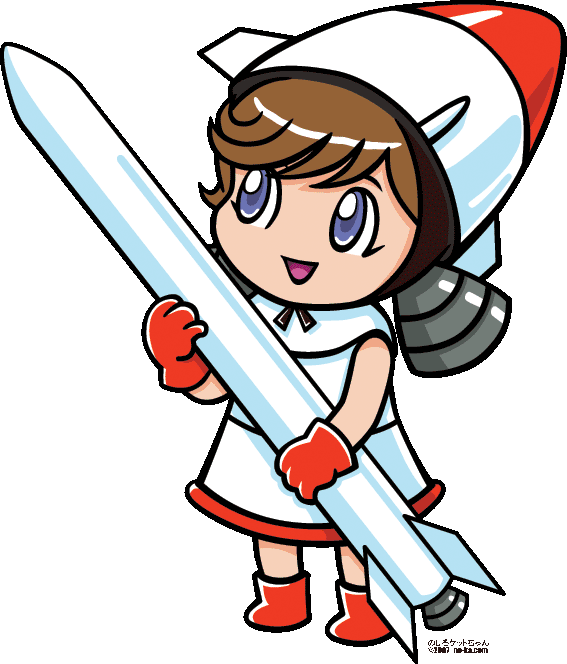 以上※申込書にご記入いただいた個人情報は，この活動の連絡以外には利用いたしません．※申込書はE-mail，FAXまたは郵送にてお送りください．第八回能代宇宙イベント個人協賛個人名・メッセージ掲載申込書（兼領収書希望書）第八回能代宇宙イベント個人協賛個人名・メッセージ掲載申込書（兼領収書希望書）第八回能代宇宙イベント個人協賛個人名・メッセージ掲載申込書（兼領収書希望書）第八回能代宇宙イベント個人協賛個人名・メッセージ掲載申込書（兼領収書希望書）ふりがな性別男・女氏　名年齢歳住　所〒〒〒電話番号メールアドレス口数/金額領収書必要　・　不要必要　・　不要必要　・　不要個人名掲載希望する・　希望しない希望する・　希望しない希望する・　希望しない一言メッセージ（30字以内）備考